II. turnusZAJTRKMALICAKOSILOPOPOLDANSKA MALICAPONEDELJEK4.3.OVSENI KRUH, TOPLJENI SIR, ČAJvsebuje alergene: 1ČOKOLADNI NAMAZ, OVSEN KRUH, BELA KAVAvsebuje alergene: 1,5ŠPAGETI, TUNINA OMAKA S PELATI, SIR, PESINA SOLATA, VODAvsebuje alergene: 1,2,3,5,8MASLENI ROGLJIČ, KOMPOTvsebuje alergene:1,3,5TOREK5.3.MAKOVKA, KAKAV, vsebuje alergene: 1,5PIŠČANČJI POHANČEK, OVSEN KRUH, KUMARICE, PLANINSKI ČAJvsebuje alergene: 1,5RIČET, OVSENI KRUH, RAZREDČEN 100% SOKvsebuje alergene: 1,5SADNI JOGURT, OVSENI KOSMIČIvsebuje alergene: 1,5SREDA6.3.PLEČKA ŠUNKA, POLBELI KRUH, ZELIŠČNI ČAJvsebuje alergene: 1,5BIO MLEČNI* RIŽ, ČOKOLADNI POSIP, JABOLKAvsebuje alergene: 1,5MLINCI, SVINJSKAM PEČENKA, MEŠANA SOLATA, ČAJvsebuje alergene: 1,3,5POLBELI KRUH, SIR, ČAJ vsebuje alergene: 1,5ČETRTEK7.3.SIR, ČRNI KRUH, ČAJ Z LIMONO, PAPRIKAvsebuje alergene: 1,5MARMELADA, MASLO, POLBELI KRUH, PLANINSKI ČAJ Z LIMONOvsebuje alergene: 1,5ZELENJAVNA ENOLONČNICA Z ZDROBOVIMI ŽLIČNIKI, DOMAČA PITA, SOKvsebuje alergene:1,3,5,8POLNOZRNATI KEKSI, SADJEvsebuje alergene: 1,3,5,6,7PETEK8.3.POLENTA, BELA KAVA vsebuje alergene: 1,5HAMBI ŠTRUČKA, SIR, SOKvsebuje alergene: 1,5ČUFTI V PARADIŽNIKOVI OMAKI, PERE KROMPIR , SVEŽE SADJE, VODAvsebuje alergene:1,3,5,8ČOKOLADNI NAMAZ, ČRNI KRUH, SOKvsebuje alergene: 1,2I. turnusZAJTRKMALICAKOSILOPOPOLDANSKA MALICAPONEDELJEK11.3.KAJZERICA, ŠUNKA, ČAJvsebuje alergene:1,5BIO LOKALNO VANILIJEVO MLEKO, ŽEMLJAvsebuje alergene: 1,3,5ŠPAGETI, OMAKA KARBONARA, MEŠANA SOLATA, SOKvsebuje alergene:1,3,5,8POLBELI KRUH, SIR, ČAJ Z MEDOMvsebuje alergene: 1,5TOREK12.3.KISLA SMETANA DŽEM, ČRNI KRUH, ČAJvsebuje alergene: 1,5HRENOVKA, DVOJČEK ZENF, ČAJ Z LIMONOvsebuje alergene: 1,5,6,9RIŽOTA Z MEŠANIM MESOM, MEŠANA SOLATA, LIMONADAvsebuje alergene: 1,3,5MAKOVKA,  SADNI ČAJvsebuje alergene: 1,5SREDA13.3.POLBELI KRUH, PAŠTETA, ČAJvsebuje alergene: 1,5BIO MLEČNI* ZDROB, ČOKOLADNI POSIP, vsebuje alergene: 1,5 HRUŠKA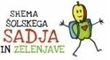 JOTA, KROMPIR V KOSIH, MESNI POLPETI, ČAJ vsebuje alergene: 1,3,5SADNI JOGURT, POLBELI KRUHvsebuje alergene: 1,5ČETRTEK14.3.TOPLJENI SIR, BELI KRUH, KUMARICE, ČAJ vsebuje alergene: 1,5MLEČNI ROGLJIČEK, ČAJ Z LIMONO vsebuje alergene: 1,3,5 EKO NAV. JOGURTGOBOVA JUHA, KRUH,  RIŽEV NARASTEK, MEŠAN KOMPOTvsebuje alergene: 1,3,5SVEŽE SADJE, KRUHvsebuje alergene: 1PETEK15.3.MLEKO, KORUZNA POLENTA, MEDvsebuje alergene: 1,5RŽEN KRUH, SIR, PIŠČANČJE PRSI, SADNI ČAJ, KUMARICEvsebuje alergene: 1,5KUS KUS, PIŠČANČJI ZREZEK V NARAVNI OMAKI, MEŠANA SOLATA, SOKvsebuje alergene: 1,3,5KOMPOT, KEKSIvsebuje alergene: 1,5II. turnusZAJTRKMALICAKOSILOPOPOLDANSKA MALICAPONEDELJEK18.3.ČOKOLADNE KROGLICE, MLEKOvsebuje alergene: 1,5,7 POLBELI KRUH, MORTADELA, ČAJ Z LIMONO vsebuje alergene: 1,5 EKO KORENJE IN MEHKA SOLATA IKBOGRAČ Z MEŠANIM MESOM, KRUH, MLEČNI SLADOLED vsebuje alergene: 1,3,5JOGURT, POLBELI KRUH, MARMELADAvsebuje alergene:1,5TOREK19.3.ŠUNKA, SIR, OVSENI KRUH, ČAJvsebuje alergene: 1,5JABOLČNA ČEŽANA, MLEČNI ROGLJIČEKvsebuje alergene: 1,3,5PIŠČANČJI OBARA, ZDROBOVI CMOKI, ZELJNA SOLATA, SOKvsebuje alergene: 1,5POLNOZRNATI KRUH KISLA SMETANA, ČAJvsebuje alergene: 1SREDA20.3.UMEŠANA JAJČKA, KORUZNI KRUH, ČAJvsebuje alergene: 1,3BELA KAVA (BIO MLEKO), VANILIJEV NAVIHANČEK vsebuje alergene: 1,5PIRINI NJOKI V  SMETANOVI  OMAKI S SIROM, ZELENA SOLATA Z JAJČKO, ČAJvsebuje alergene: 1,3,5MAKOVKA, SADNI ČAJvsebuje alergene: 1,5,6ČETRTEK21.3.MARMELADA, MASLO, POLBELIKRUH, ČAJ vsebuje alergene: 1,5RŽEN KRUH, SADNI JOGURT vsebuje alergene: 1,5MINJON JUHA, KROMPIR, OCVRT RIBJI FILE, LIMONADAvsebuje alergene: 1,2,3,5,8,11ŠUNKA, RŽENI KRUH, ČAJ Z LIMONOvsebuje alergene: 1,5PETEK22.3.POLBELA ŽEMLJA, BELA KAVAvsebuje alergene: 1,3,5,7TOPLJENI SIR, OVSENI KRUH, ČAJ, KUMARICEvsebuje alergene:1,5MESNO ZELENJAVNA LAZANJA, RDEČA PESA, VODAvsebuje alergene: 1,3GRAHAM ŽEMLJA, TOPLJEN SIR, SOK vsebuje alergene: 1,5I. turnusZAJTRKMALICAKOSILOPOPOLDANSKA MALICAPONEDELJEK25.3.PLEČKA, POLBELI KRUH, ČAJ Z LIMONOvsebuje alergene: 1ŽEPEK MARGARITA, ČAJ Z LIMONO IN MEDOMvsebuje alergene: 1,5,11MESNO ZELENJAVNA OMAKA, MEŠANE TESTENINE, ČAJ, KITAJSKO ZELJE S FIŽOLOMvsebuje alergene: 1,3ČOKOLADNI NAMAZ, KRUH, SOKvsebuje alergene: 1,5,6,7TOREK26.3.ČOKOLADNE KROGLICE, MLEKOvsebuje alergene: 1,5,7DOMAČ NAMAZ S TUNO, OVSENI KRUH, ČAJ Z LIMONO alergeni: 1,2,5 MLEKO 2 dclBISTRA JUHA S KROGLJICAMI IN KORENJEM, RIŽOTA Z MEŠANIM MESOM, ZELENA SOLATA, VODAvsebuje alergene: 1,3MASLO MED, KORUZNI KRUH, ČAJvsebuje alergene: 1,5SREDA27.3.POLNOZRNATI KRUH, MLEČNI NAMAZ, ČAJvsebuje alergene: 1,5MLEKO, ČOKOLEŠNIK, vsebuje alergene: 5,6EKO JABOLKANARAVNI SVINJSKI ZREZKI V OMAKI, KRUHOVA ROLADA, MEŠANA SOLATA, ČAJvsebuje alergene: 1,3,5ŠUNKA, OVSENI KRUH, ČAJvsebuje alergene: 1,5ČETRTEK28.3.MARMELADA, MARGARINA, POLBELI KRUH, BELA KAVA vsebuje alergene:1,5POLBELI KRUH, SIR, SALAMA, PLANINSKI ČAJvsebuje alergene:1,5RAGU-PIŠČANČJI, POLENTA, MAKOVO PECIVO, SOKvsebuje alergene: 1,3,5,8PAŠTETA , POLBELI KRUH, ČAJvsebuje alergene: 1,3,5,8PETEK29.3.OVSENI KOSMIČI, MLEKOvsebuje alergene: 1,5MLEČNI NAMAZ S ŠUNKO, POLBELI KRUH, PAPRIKA, ČAJ Z LIMONOvsebuje alergene: 1,5KORENČKOVA JUHA, SLAN NARASTEK S ŠUNKO, PESINA SOLATA, ČAJvsebuje alergene: 1vsebuje alergene: 1,3SADJE, POLNOZRNATI PIŠKOTI vsebuje alergene: 1,3,5,6,7